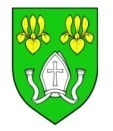  OPĆINA GRADECJEDINSTVENI UPRAVNI ODJELGRADEC 13410 345 GRADECZAHTJEV ZA DODJELU POTPORE MALE VRIJEDNOSTIZA UZGOJ GOVEDA PUTEM UMJETNOG OSJEMENJIVANJA PLOTKINJAU Gradecu, _______________________                                                  PODNOSITELJ ZAHTJEVA	 								           ______________________________OVOM SE ZAHTJEVU PRILAŽE:obostrana preslika osobne iskaznice,preslika rješenja upisa u Upisnik poljoprivrednika/poljoprivrednih			KONTROLIRAO:gospodarstava, odnosno drugi odgovarajući registar ili presliku                                          HRVATSKA AGENCIJA ZA                                                                                                                                                                     identifikacijske kartice gospodarstva,                                                                                      POLJOPRIVREDU I HRANU                                                                                                         za obrte i tvrtke izvadak iz odgovarajućeg registra,   		                                  PODRUČNI URED VRBOVECpotvrda da podnositelj zahtjeva/nositelj obitelskog gospodarstva i njegovi   članovi nemaju nepodmirenih obveza prema Općini Gradec,preslika podmirenih računa za izvršenu uslugu osjemenjivanja,     		 ________________________         preslika žiro računa sa pripadajućim IBAN brojem,                                	                                                            izjava o dodjeljenim potporama male vrijednosti,izjava o suglasnosti za korištenje osobnih podataka.Pod materijalnom i kaznenom odgovornošću potvrđujem da su svi podaci navedeni u ovoj  Izjavi, točni i potpuni._______________________________							          (potpis podnositelja prijave)OPĆINA GRADEC,  POTVRĐUJE DA PODNOSITELJ ZAHTJEVA  NEMA NEPODMIRENIH OBVEZA PREMA PRORAČUNU OPĆINE GRADEC.								                   ____________________________OPĆI PODACI O PODNOSITELJU PRIJAVEOPĆI PODACI O PODNOSITELJU PRIJAVEOPĆI PODACI O PODNOSITELJU PRIJAVEOPĆI PODACI O PODNOSITELJU PRIJAVEOPĆI PODACI O PODNOSITELJU PRIJAVEOPĆI PODACI O PODNOSITELJU PRIJAVEOPĆI PODACI O PODNOSITELJU PRIJAVEOPĆI PODACI O PODNOSITELJU PRIJAVEOPĆI PODACI O PODNOSITELJU PRIJAVEOPĆI PODACI O PODNOSITELJU PRIJAVEOPĆI PODACI O PODNOSITELJU PRIJAVEOPĆI PODACI O PODNOSITELJU PRIJAVEOPĆI PODACI O PODNOSITELJU PRIJAVEOPĆI PODACI O PODNOSITELJU PRIJAVEOPĆI PODACI O PODNOSITELJU PRIJAVEOPĆI PODACI O PODNOSITELJU PRIJAVEOPĆI PODACI O PODNOSITELJU PRIJAVEOPĆI PODACI O PODNOSITELJU PRIJAVEOPĆI PODACI O PODNOSITELJU PRIJAVEOPĆI PODACI O PODNOSITELJU PRIJAVEOPĆI PODACI O PODNOSITELJU PRIJAVEOPĆI PODACI O PODNOSITELJU PRIJAVEOPĆI PODACI O PODNOSITELJU PRIJAVEOPĆI PODACI O PODNOSITELJU PRIJAVEOPĆI PODACI O PODNOSITELJU PRIJAVEOPĆI PODACI O PODNOSITELJU PRIJAVEOPĆI PODACI O PODNOSITELJU PRIJAVEOPĆI PODACI O PODNOSITELJU PRIJAVEOPĆI PODACI O PODNOSITELJU PRIJAVEOPĆI PODACI O PODNOSITELJU PRIJAVEOPĆI PODACI O PODNOSITELJU PRIJAVEOPĆI PODACI O PODNOSITELJU PRIJAVENAZIV OPG-a/ OBRTA/ UDRUGE/ZADRUGE/ TRGOVAČKOG DRUŠTVANAZIV OPG-a/ OBRTA/ UDRUGE/ZADRUGE/ TRGOVAČKOG DRUŠTVANAZIV OPG-a/ OBRTA/ UDRUGE/ZADRUGE/ TRGOVAČKOG DRUŠTVAIME I PREZIME PODNOSITELJA ZAHTJEVAIME I PREZIME PODNOSITELJA ZAHTJEVAIME I PREZIME PODNOSITELJA ZAHTJEVAOIBOIBOIBMIBPG, MBO, MB poslovnog subjektaMIBPG, MBO, MB poslovnog subjektaMIBPG, MBO, MB poslovnog subjektaADRESA PREBIVALIŠTA/SJEDIŠTAADRESA PREBIVALIŠTA/SJEDIŠTAADRESA PREBIVALIŠTA/SJEDIŠTAtelefon / mobiteltelefon / mobiteltelefon / mobitelNAZIV BANKE I SJEDIŠTENAZIV BANKE I SJEDIŠTENAZIV BANKE I SJEDIŠTEIBANHRPODACI O UMJETNOM OSJEMENJIVANJU PLOTKINJEPODACI O UMJETNOM OSJEMENJIVANJU PLOTKINJEIME PLOTKINJE:DATUM PRVOG UMJETNOG OSJEMENJIVANJA PLOTKINJA:BROJ UŠNE MARKICE PLOTKINJE:BROJ UŠNE MARKICE PLOTKINJE:*IZJAVA O KORIŠTENIM POTPORAMA MALE VRIJEDNOSTI U PRETHODNE TRI FISKALNE GODINE IZ DRUGIH IZVORA*IZJAVA O KORIŠTENIM POTPORAMA MALE VRIJEDNOSTI U PRETHODNE TRI FISKALNE GODINE IZ DRUGIH IZVORA*IZJAVA O KORIŠTENIM POTPORAMA MALE VRIJEDNOSTI U PRETHODNE TRI FISKALNE GODINE IZ DRUGIH IZVORA*IZJAVA O KORIŠTENIM POTPORAMA MALE VRIJEDNOSTI U PRETHODNE TRI FISKALNE GODINE IZ DRUGIH IZVORA*IZJAVA O KORIŠTENIM POTPORAMA MALE VRIJEDNOSTI U PRETHODNE TRI FISKALNE GODINE IZ DRUGIH IZVORA*IZJAVA O KORIŠTENIM POTPORAMA MALE VRIJEDNOSTI U PRETHODNE TRI FISKALNE GODINE IZ DRUGIH IZVORA*IZJAVA O KORIŠTENIM POTPORAMA MALE VRIJEDNOSTI U PRETHODNE TRI FISKALNE GODINE IZ DRUGIH IZVORAIzjavljujem da sam u 2021./ 2022./2023. godini (staviti X na odgovarajuće mjesto):  koristio/la državne potpore male vrijednosti nisam koristio/la državne potpore male vrijednostiIzjavljujem da sam u 2021./ 2022./2023. godini (staviti X na odgovarajuće mjesto):  koristio/la državne potpore male vrijednosti nisam koristio/la državne potpore male vrijednostiIzjavljujem da sam u 2021./ 2022./2023. godini (staviti X na odgovarajuće mjesto):  koristio/la državne potpore male vrijednosti nisam koristio/la državne potpore male vrijednostiIzjavljujem da sam u 2021./ 2022./2023. godini (staviti X na odgovarajuće mjesto):  koristio/la državne potpore male vrijednosti nisam koristio/la državne potpore male vrijednostiIzjavljujem da sam u 2021./ 2022./2023. godini (staviti X na odgovarajuće mjesto):  koristio/la državne potpore male vrijednosti nisam koristio/la državne potpore male vrijednostiIzjavljujem da sam u 2021./ 2022./2023. godini (staviti X na odgovarajuće mjesto):  koristio/la državne potpore male vrijednosti nisam koristio/la državne potpore male vrijednostiIzjavljujem da sam u 2021./ 2022./2023. godini (staviti X na odgovarajuće mjesto):  koristio/la državne potpore male vrijednosti nisam koristio/la državne potpore male vrijednosti Godina GodinaNaziv državnog tijela ili pravne osobe koje su odobrile potporu male vrijednostiNamjena ili projekt za koje je odobrena potporaIznos potpore u kunama/EUR1Datum dodjele potporeDodijeljene potpore smo opravdali i namjenski iskoristili DA/NE2021.1.2021.2.2021.3.2022.1.2022.2.2022.3.2023.1.2023.2.2023.3. Izjave su obvezni ispuniti i Podnositelji prijave koji do sada nisu koristili potpore male vrijednosti Izjave su obvezni ispuniti i Podnositelji prijave koji do sada nisu koristili potpore male vrijednosti Izjave su obvezni ispuniti i Podnositelji prijave koji do sada nisu koristili potpore male vrijednosti Izjave su obvezni ispuniti i Podnositelji prijave koji do sada nisu koristili potpore male vrijednosti Izjave su obvezni ispuniti i Podnositelji prijave koji do sada nisu koristili potpore male vrijednosti Izjave su obvezni ispuniti i Podnositelji prijave koji do sada nisu koristili potpore male vrijednosti Izjave su obvezni ispuniti i Podnositelji prijave koji do sada nisu koristili potpore male vrijednosti